PurposeThe purpose of this document is to outline the process and provide resources for Washington WISEWOMAN Health Coaching, to be used by clinics administering the WISEWOMAN program in Washington State. Others may find this resource document useful for Health Coaching. For additional support for Health Coaching for Cardiovascular Health, please contact the Heart Disease, Stroke, and Diabetes Prevention Program at the Washington State Department of Health, by email, at HeartDisease@doh.wa.gov. The health coaching process documented here uses the Great 8 tool from the Washington State Department of Health, available in 27 languages, which can be accessed on the WA Portal’s Cardiovascular Connection site, here: https://waportal.org/partners/home/cardiovascularconnection/great8 Structure of Health Coaching Using 4 Focus Areas of Great 8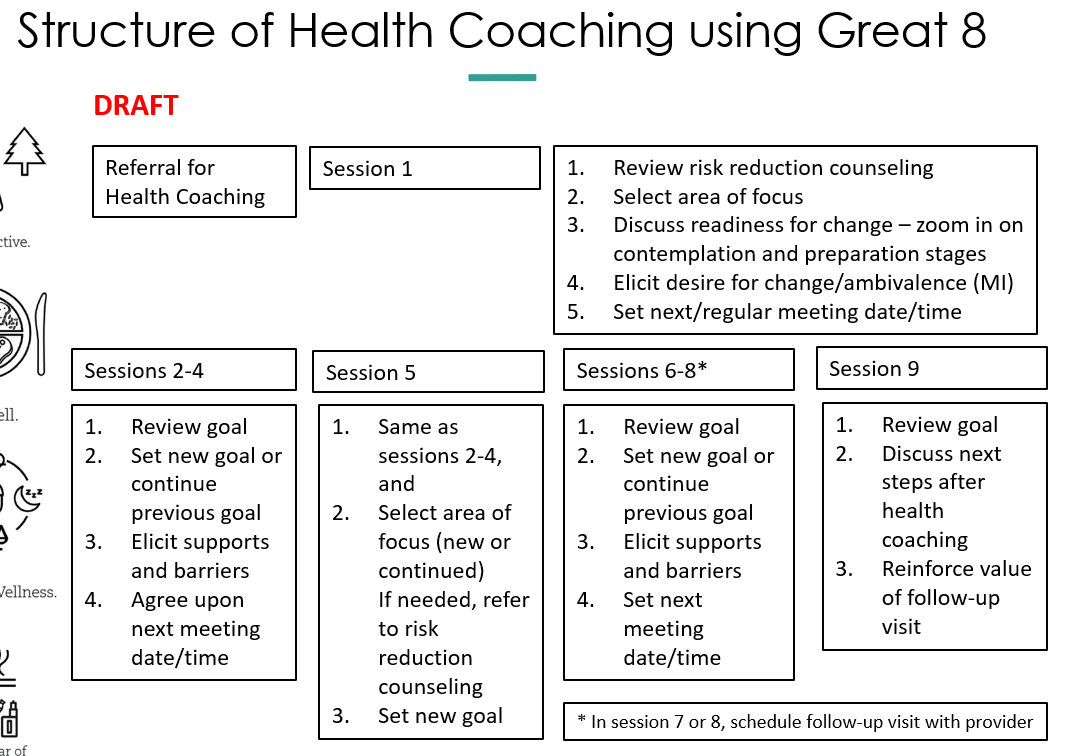 4 Focus Areas of Great 8Session 1: Introductory sessionAfter establishing rapport, share 4 focus areas (below).Say, these 4 highlighted areas are great places to start with making changes to improve healthDescribe that the goal is to select one of these 4 areas to start, for the first module (4 sessions).To reach goal, have a conversation with client engaging themAsk – where would you like to focus for the first module (4 sessions)?Outline of Session 1Say – you will have an opportunity to pick a different area to focus on, if you would like to, for the second module.Refer back to risk reduction trifold if client is unsure, or asks where to focus from a medical perspectiveOnce client selects a focus area, use the assessment tools below Before end of session, determine next meeting date and time. Consider a regular, every other week, or two times per month, schedule, to reduce barriers to remembering sessions.Give the corresponding 1-page for the focus area the client has identified, ask them to start thinking about what they would like to set as a goal.Determine if next meeting will be in person, via telehealth, or on the phone.Sessions 2-4: Health Coaching – first focus areaCheck in with clientReview goal Set new goal or continue previous goal within focus areaElicit supports and barriersAgree upon next meeting date/timeSessions 5: Complete first focus area, select second focus areaCheck in with clientReview goal Select a new focus area (or continue previous focus area)Refer back to risk reduction if needed for selecting new or continued focus areaSet new goal within this focus areaElicit supports and barriersAgree upon next meeting date/timeSessions 6-8: Health Coaching – second focus areaCheck in with clientReview goal Set new goal or continue previous goal within focus areaElicit supports and barriersAgree upon next meeting date/timeIn session 7 or 8, schedule follow-up WISEWOMAN visitSessions 9: Final Health Coaching visitCheck inReview goalCelebrate successDiscuss next steps after health coaching – provide resources to community programsReinforce value of follow-up visitThank client for participating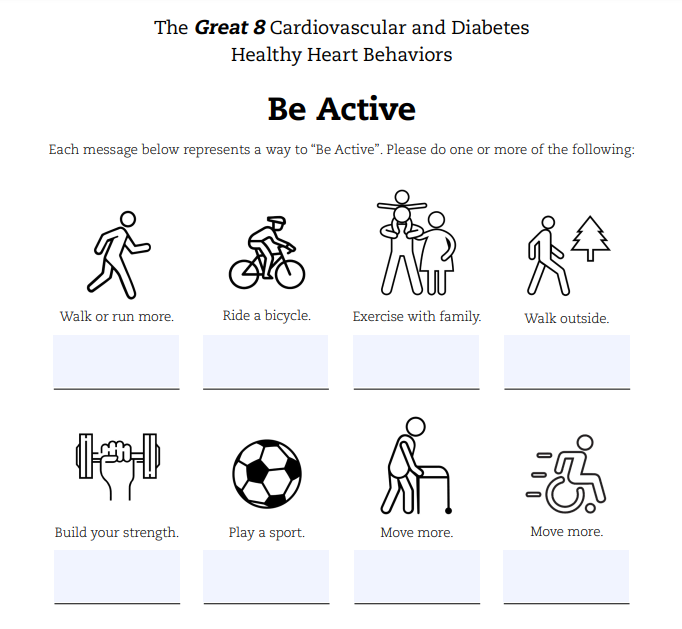 Online resources to support “Be Active”Active for Life resources for parents of young children in multiple languagesPhysical Activity resources from SNAP-EdPhysical Activity Basics from CDC in English | SpanishList of “Free Days” at Washington State Parks (no pass required)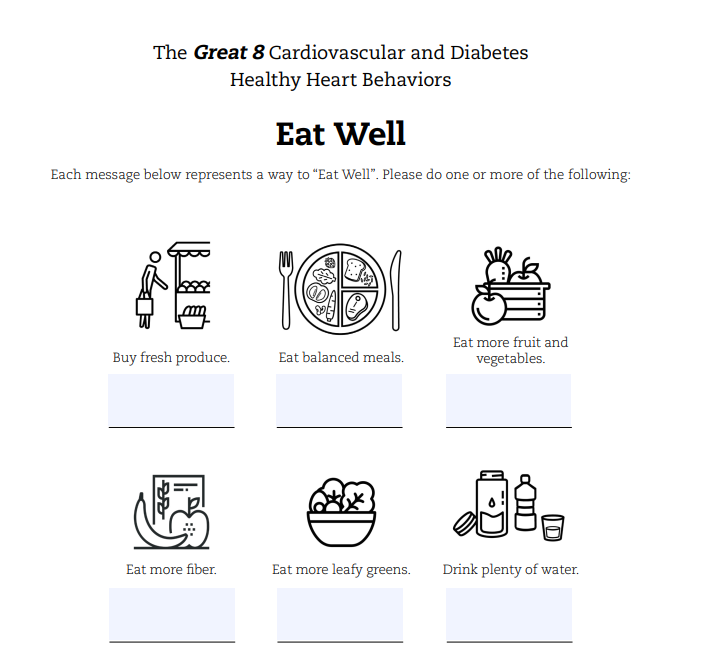 Online resources for Eat WellFood and Nutrition Handouts in English and SpanishNutrition Materials in Chinese, Spanish, and VietnameseHealthy Eating Plate – Translations in multiple languagesOffice of Women’s Health – Nutrition Information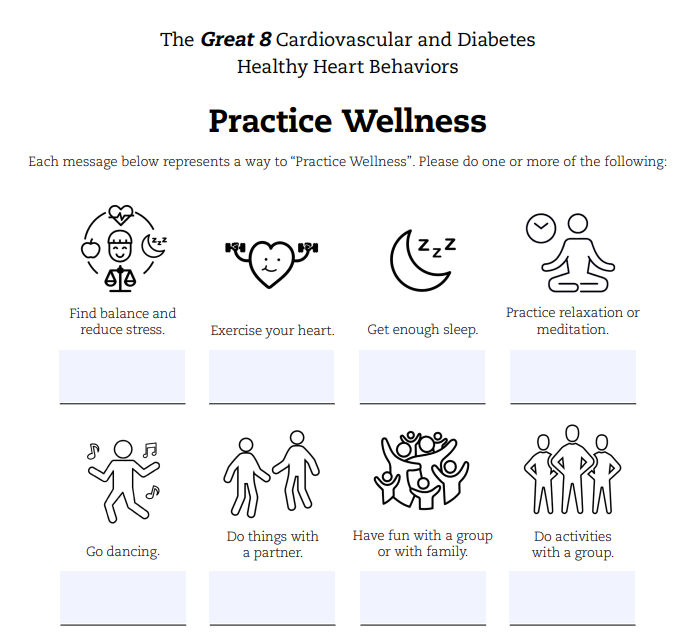 Online resources:Coping with Stress – multiple languages handoutFree Guided Meditations from UCLA Health in multiple languagesTips to Care for Yourself – One Small Way Each Day (English)CDC’s “How Right Now” – online resource for “finding what helps” (English)Office of Women’s Health Mental Health resources, including stress, sleep (English)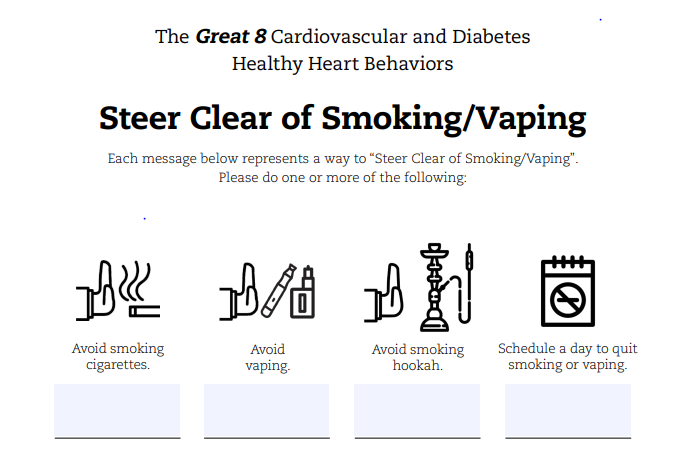  Online Resources:Washington State Department of Health Tobacco Cessation resources English | SpanishTobacco Education Clearinghouse of California – Multiple Language ResourcesCalifornia Smokers’ Helpline - Vaping and Quitting information in Multiple LanguagesKing County - Resources for Quitting Smoking, Chewing and VapingHealth Coaching ResourcesMaterials on subsequent pages (8-18) adapted from the Missouri WISEWOMAN provider manual 2016-2017. https://health.mo.gov/living/healthcondiseases/chronic/wisewoman/pdf/ProviderManual2016-17.pdf 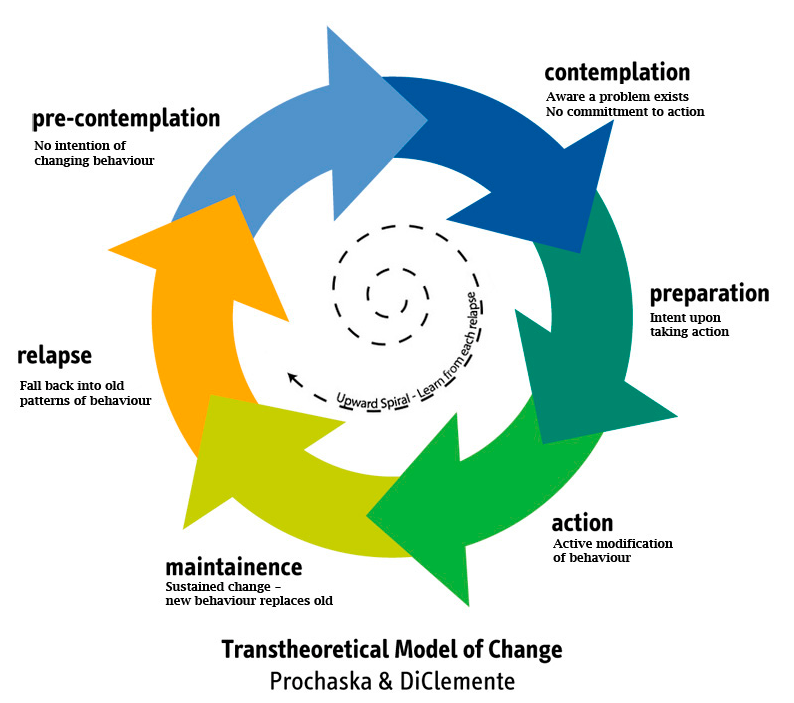 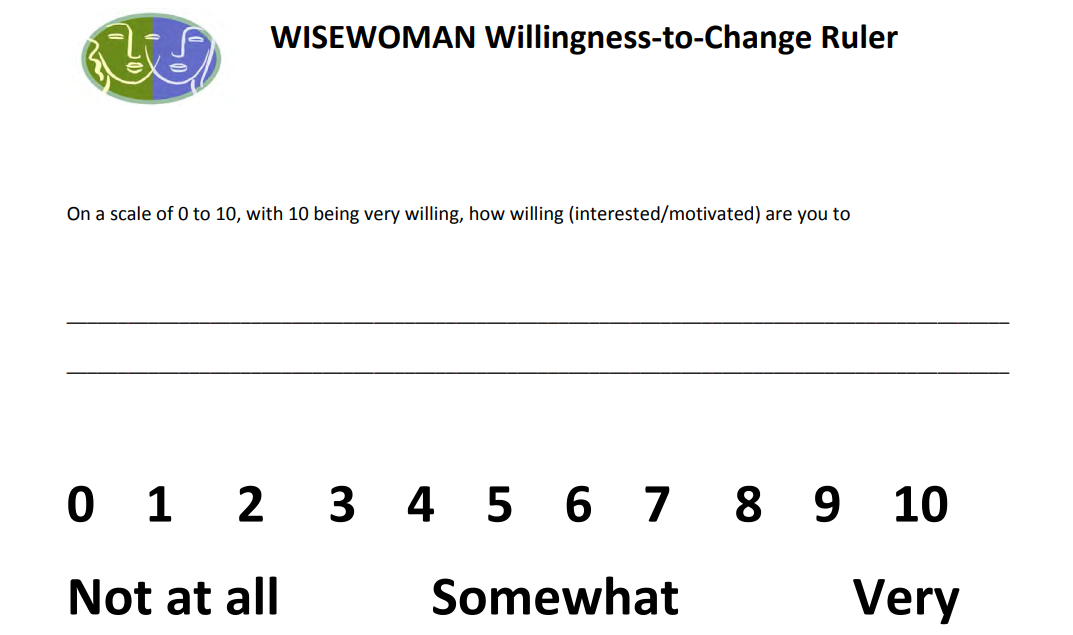 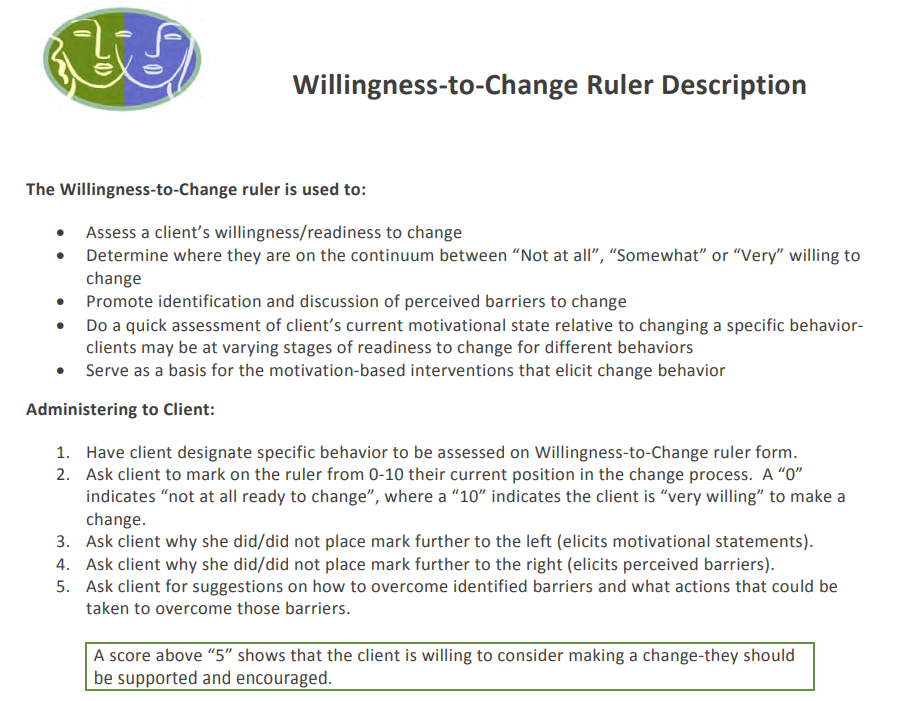 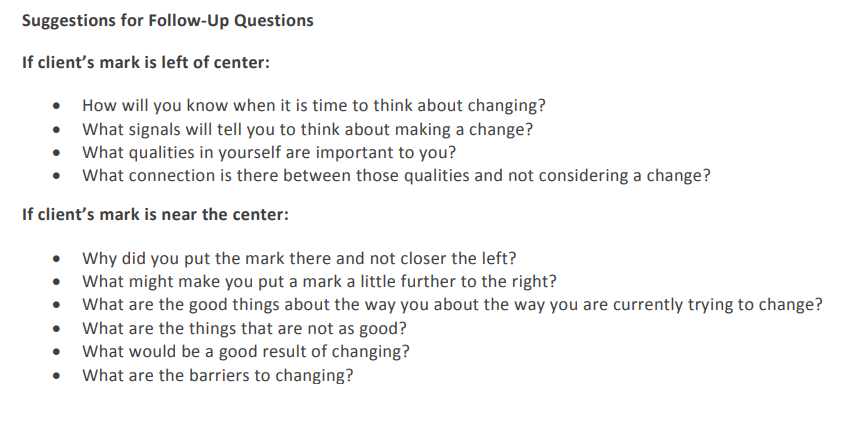 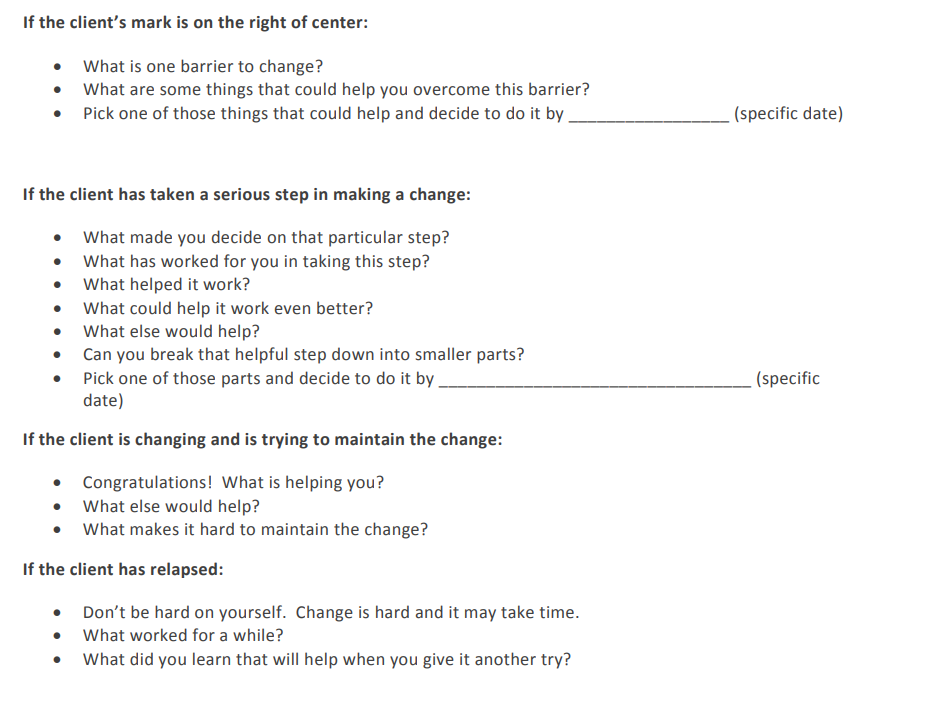 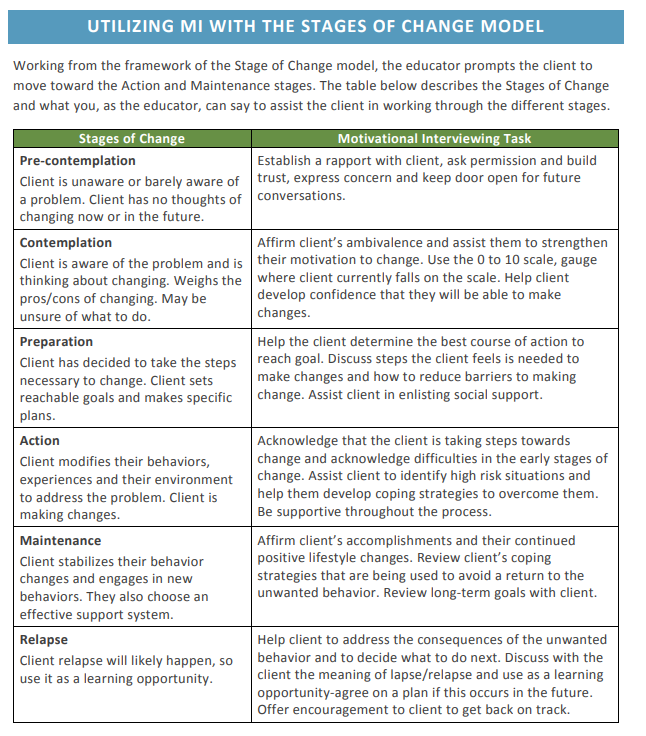 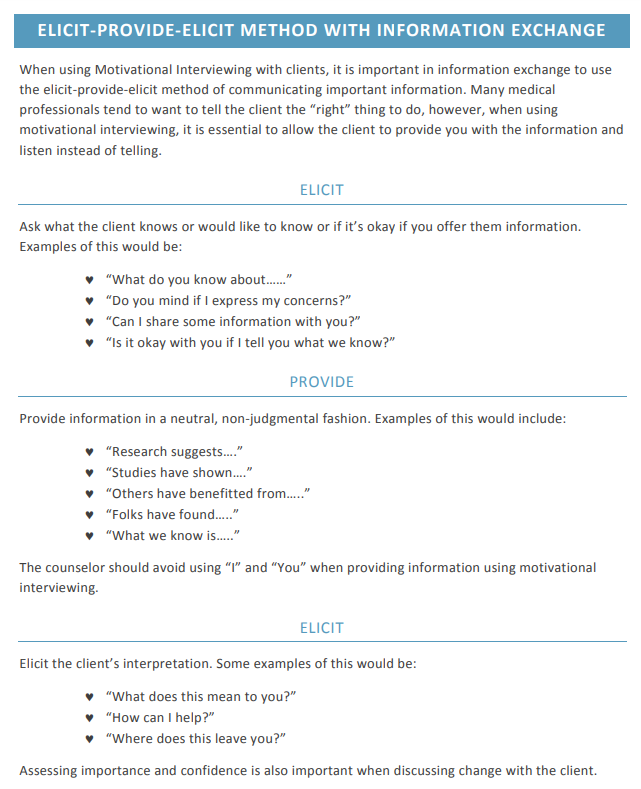 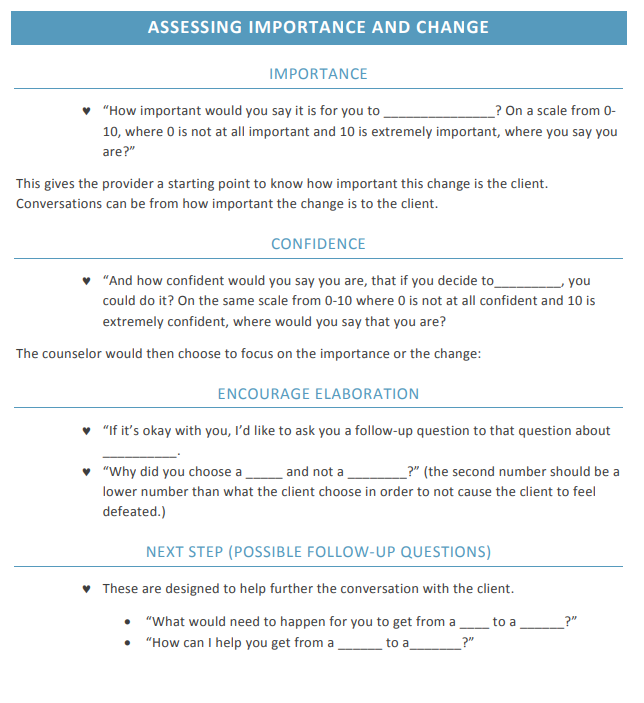 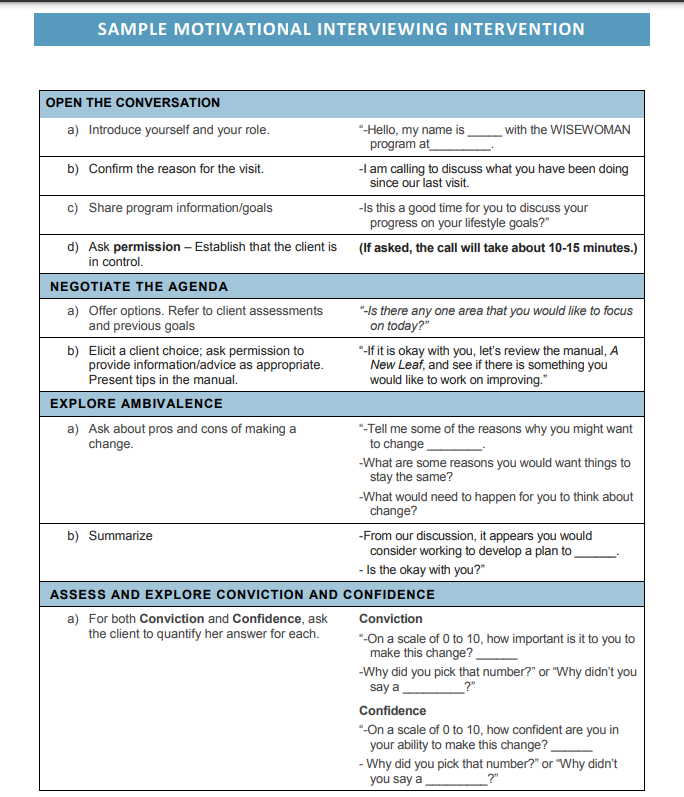 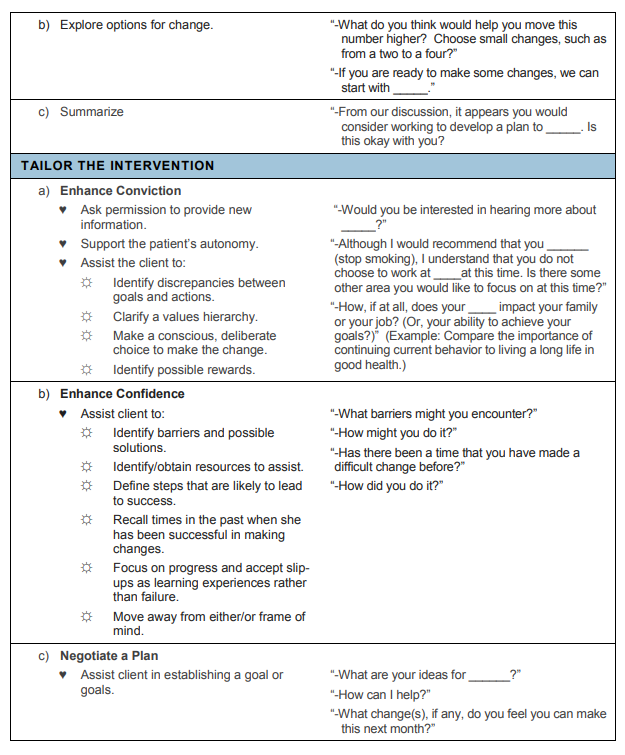 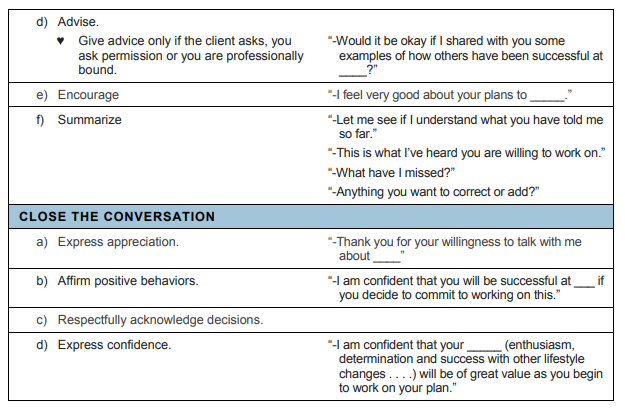 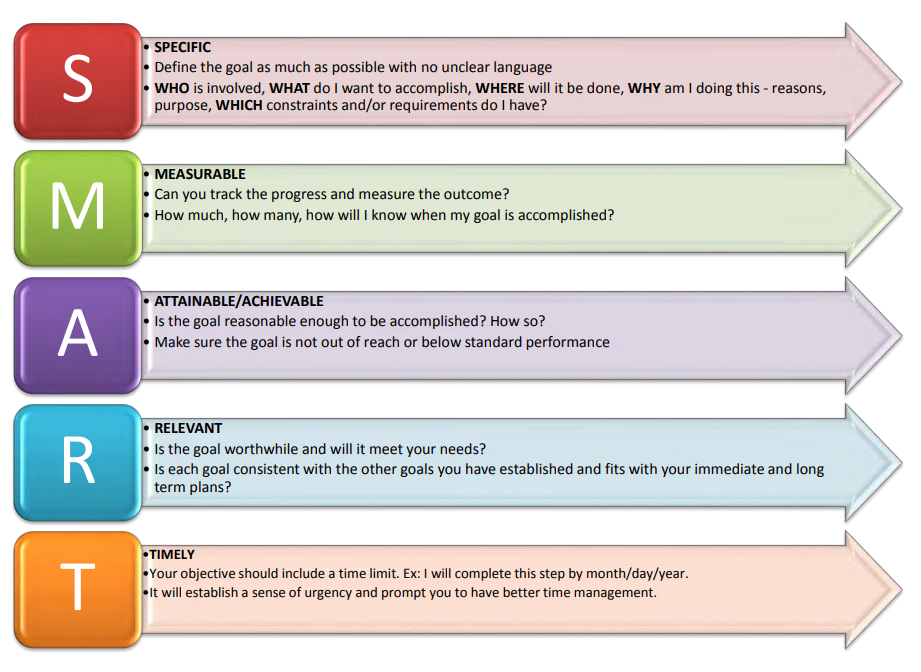 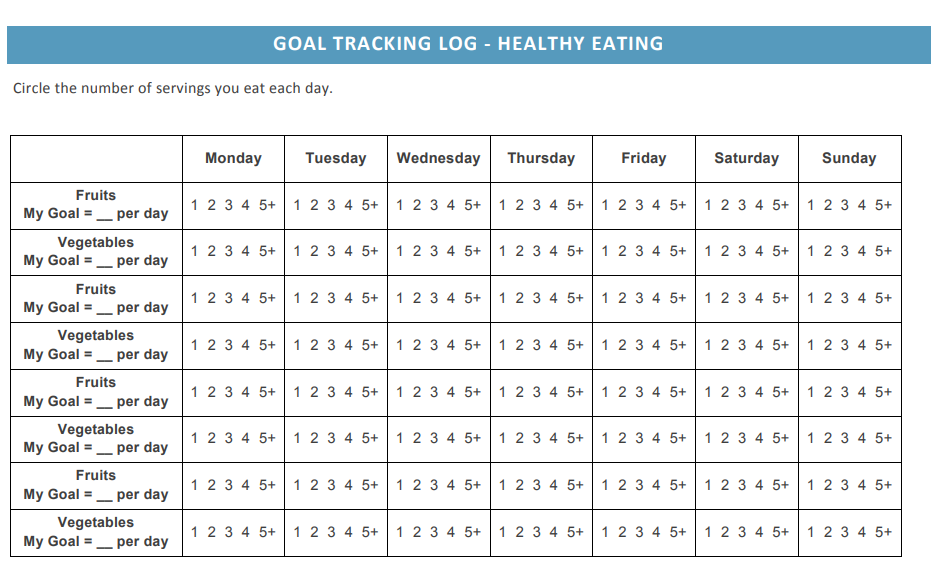 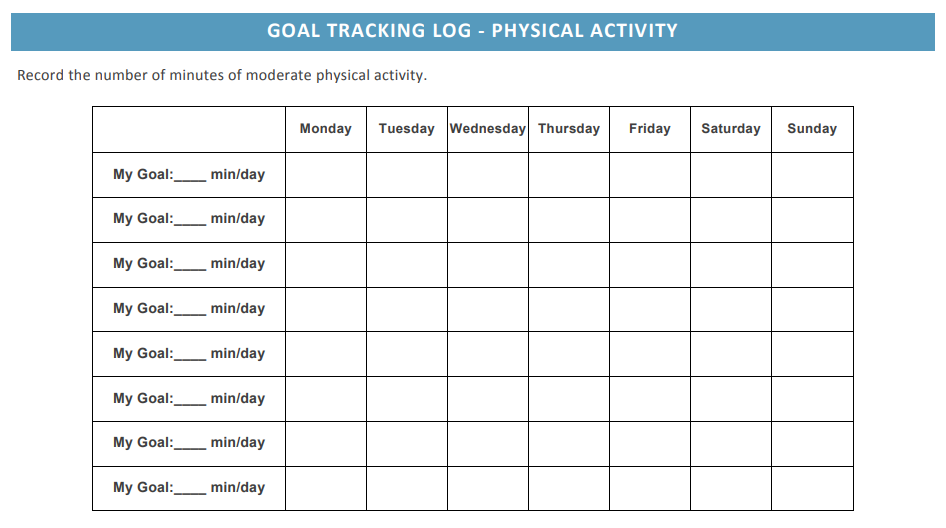 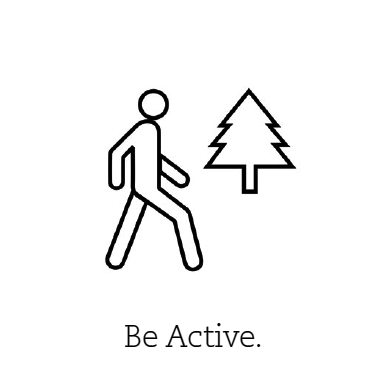 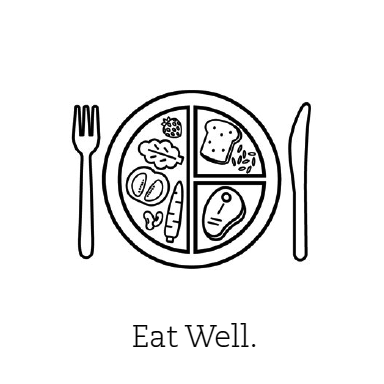 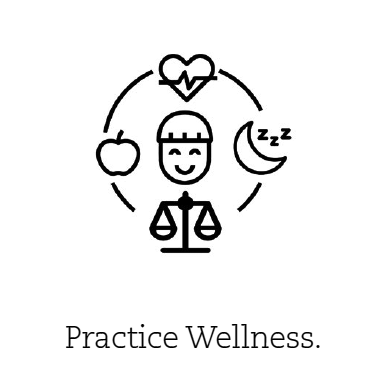 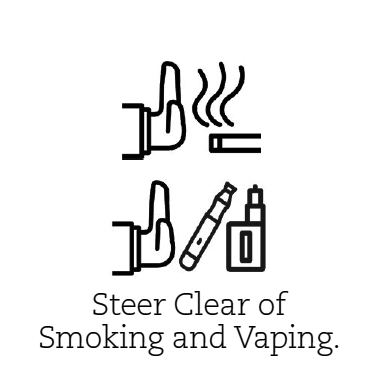 Be ActiveEat WellPractice WellnessSteer Clear of Smoking and Vaping